Urban FictionSome call it urban fiction, street literature, hood lit, ghetto lit, or hip hop fiction. Often set on the gritty streets of the city, these books feature characters struggling against barriers such as racism, drugs, violence, and harmful relationships.  Tyrell by Coe BoothFifteen-year-old Tyrell, who is living in a  homeless shelter with his spaced-out mother and his younger brother, tries to avoid temptation so he does not end up in jail like his father. ( Boo)Also by Coe Booth:Kendra, BronxwoodIndigo Summer by Monica McKayhan Fifteen-year-old Indigo Summer turns to her neighbor Marcus Carter for advice after she is dumped by her football hero boyfriend, and it is not long before she realizes what a great guy Marcus really is. ( Mck)Also in the Kimani Tru Series:Step Up ( Mck)Myself and I ( Sew)Keysha’s Drama ( Sew)Next Semester ( Cro)Jason and Kyra by Dana DavidsonHandsome and popular Jason tries to come to terms with his angry, often absent father and his growing attraction to the quiet, studious Kyra. ( Dav)Also by Dana Davidson: PlayedTears of a Tiger by Sharon DraperThe death of high school basketball star Rob Washington in an automobile accident affects the lives of his close friend Andy, who was driving the car, and many others in the school. ( Dra)Also in this series:Darkness Before Dawn, Forged by FireAlso by Sharon Draper:Romiette and JulioMoney Hungry by Sharon FlakeThirteen-year-old Raspberry considers doing anything to make money… so that she and her mother never have to worry about living on the streets again. ( )Also by Sharon Flake:BangThe Skin I’m In, Who am I Without Him? (short stories), You Don’t Even Know Me (stories and poems)Something Like Hope by Shawn GoodmanShavonne, a seventeen year-old in juvenile lockup, wants to turn her life around before her eighteenth birthday, but corrupt guards, out-of-control girls, and shadows from her past make her task seem impossible. ( Goo)Teenie by Christopher GrantA new relationship threatens Martine’s plans to escape  and her strict parents by getting into a high school study-abroad program. ( Gra)The  Houses by Paul GriffinA hearing-impaired girl, a mentally ill young veteran, and an illegal African immigrant girl meet and connect in their  neighborhood, with devastating results. ( Gri) Masquerade by Nikki GrimesWhile studying the Harlem Renaissance, students at a  high school read aloud poems they've written, revealing their innermost thoughts and fears to their formerly clueless classmates. ( Gri)The Queen of  by Brian Keith JacksonMason Randolph, a black preppie, is bound for . Before embarking on the path to his golden future, however, he renames himself “Malik” and takes a detour through , where he intends to live "authentically" with "real black people." ( Jac)The First Part Last by Angela JohnsonBobby's carefree teenage life changes forever when he becomes a father and must care for his adored baby daughter.  ( Joh)My Life as a Rhombus by Carian JohnsonWhen the classmate she is tutoring in trigonometry admits she is pregnant, high school junior Rhonda must finally come to terms with the abortion her father insisted she undergo three years earlier and examine how it has changed her life. ( Joh)Hotlanta by Denene MilnerLiving a privileged life in , wealthy and beautiful African American twin sisters, Sydney and Lauren, must deal with family secrets and scandal when their father is released from prison. ( Mil)Also in this series: If Only You Knew,What Goes AroundDopeSick by Walter Dean MyersAfter a drug deal goes bad, Jeremy "Lil J" Dance flees into a house where he meets a strange man who reveals different turning points in Lil J's life when he could have made better choices. ( Mye)Also by Walter Dean Myers:Game, Lockdown, Street Love, The Beast,Autobiography of My Dead Brother,Monster, Game, Hoop , Kick, Scorpion,s The Outside Shot, Shooter, Slam!Somewhere in the DarknessBall Don’t Lie by Matt de la PenaSeventeen-year-old Sticky lives to play basketball at school and at  in  and is headed for the pros, but he is unaware of the many dangers--including his own past--that threaten his dream. ( Pen)Push (other title: Precious) by SapphirePrecious Jones, an illiterate sixteen-year-old who is pregnant with her second child by her father, meets an unconventional teacher who helps her take control of her life.  ( Sap)Coffee Will Make You Black by April SinclairLiving in ’s South Side, Jean “Stevie” Stevenson comes struggles with racism, school, family, and sexuality during the politically-charged late 1960s.( Sin)The Coldest Winter Ever by Sister SouljahWinter is the young, wealthy daughter of a prominent  drug-dealing family. But her life heads in a direction she doesn't want to go, Winter’s street smarts and seductive skills are put to the test of a lifetime. ( Sou)Black and White by Paul VolponiTwo star high school basketball players, one black and one white, experience the justice system differently after committing a crime together and getting caught. (  Vol)Also by Paul Volponi:Response, Rooftop,  SetupJumped by Rita Williams-GarciaThe lives of Leticia, Dominique, and Trina are irrevocably intertwined through the course of one day in an urban high school after Leticia overhears Dominique's plans to beat up Trina and must decide whether or not to get involved. ( Wil)Also by Rita Williams-Garcia:Every Time A Rainbow Dies, One Crazy SummerBehind You by Jacquelilne WoodsonAfter fifteen-year-old Jeremiah is mistakenly shot by police, the people who love him struggle to cope with their loss as they recall his life and death, unaware that 'Miah is watching over them. ( Woo)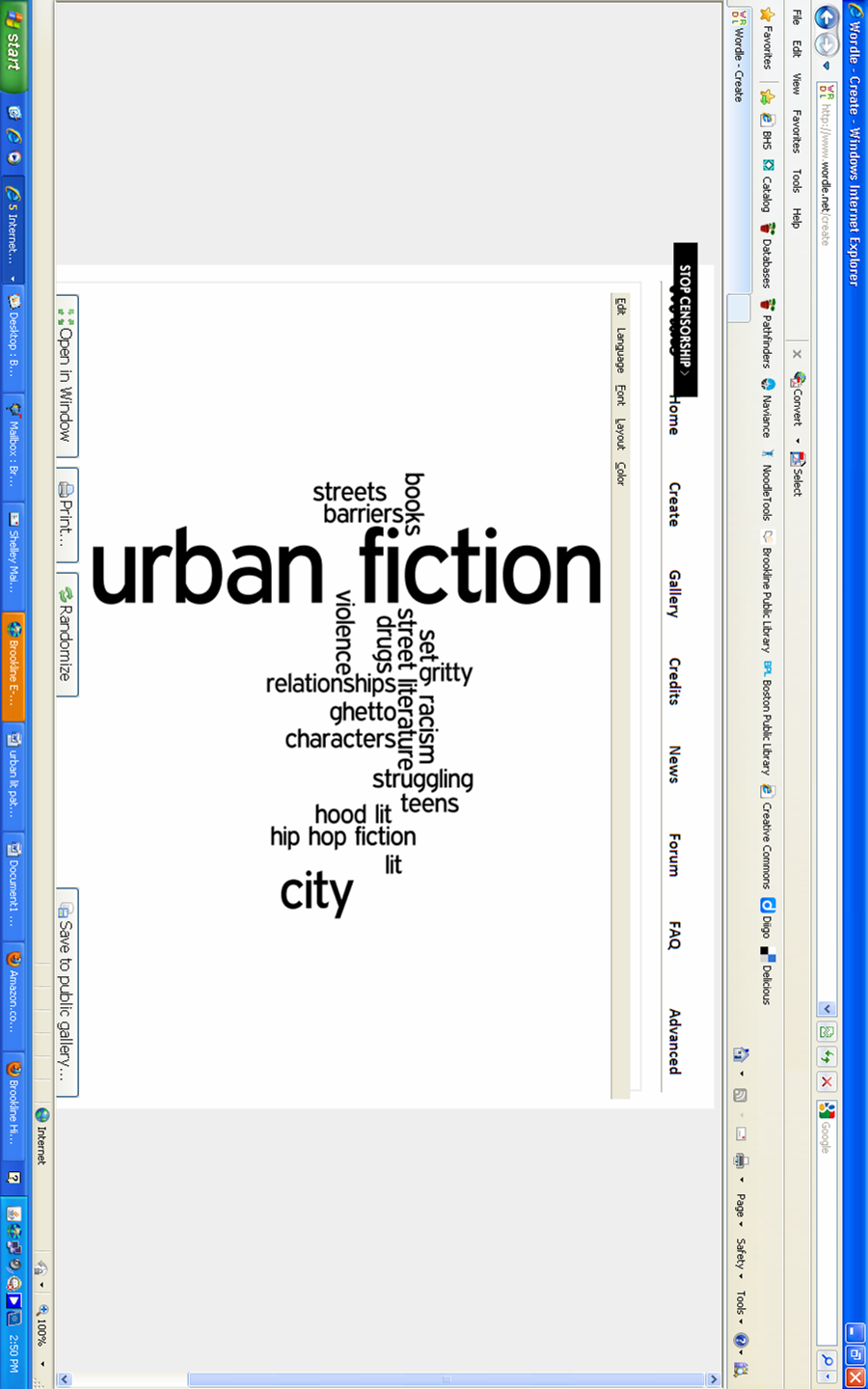 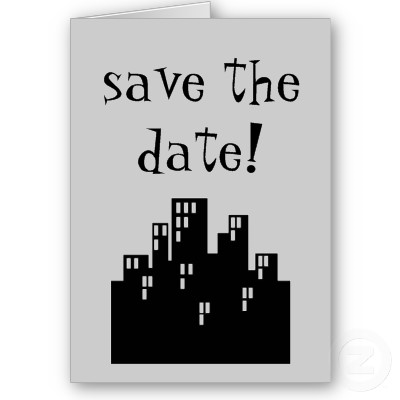 Find it@ BHS Library